 Scoil An Spioraid Naoimh.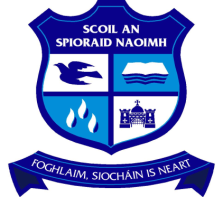 Child Safeguarding Statement.In undertaking this risk assessment, the board of management has endeavoured to identify as far as possible the risks of harm that are relevant to this school and to ensure that adequate procedures are in place to manage all risks identified.  While it is not possible to foresee and remove all risk of harm, the school has in place the procedures listed in this risk assessment to manage and reduce risk to the greatest possible extent.This risk assessment has been completed by the Board of Management on March 21st. 2018.                                     It was finalised on June 19th 2018. It shall be reviewed as part of the school’s annual review of its Child Safeguarding Statement.Signed: _________________________________________  Date:  _________________________Chairperson, Board of ManagementSigned: _________________________________________  Date:  _________________________Principal/Secretary to the Board of ManagementScoil an Spioraid Naoimh is a primary school providing education to pupils from Junior Infants to Sixth Class.In accordance with the requirements of the Children First: National Guidance for the Protection and Welfare of Children 2017, the Child Protection Procedures for Primary and Post Primary Schools 2017 and Tusla Guidance on the preparation of Child Safeguarding Statements, the Board of Management of Scoil an Spioraid Naoimh has agreed the Child Safeguarding Statement set out in this document.1. The Board of Management has adopted and will implement fully and without modification the       Department’s Child Protection Procedures for Primary and Post Primary Schools 2017 as part of this overall Child Safeguarding Statement.2. The Designated Liaison Person is Donat Leahy3. The Deputy DLP is Eileen Stapleton4.  The Board of Management recognises that child protection and welfare considerations permeate all aspects of school life and must be reflected in all of the school’s policies, procedures, practices and activities. In its policies, procedures, practices and activities, the school will adhere to the following principles of best practice in child protection and welfare:The school will:recognise that the protection and welfare of children is of paramount importance, regardless of all other considerations;fully comply with its statutory obligations under the Children First Act 2015 and other relevant legislation relating to the protection and welfare of children;fully co-operate with the relevant statutory authorities in relation to child protection and welfare mattersadopt safe practices to minimise the possibility of harm or accidents happening to children and protect workers from the necessity to take unnecessary risks that may leave themselves open to accusations of abuse or neglect;develop a practice of openness with parents and encourage parental involvement in the education of their children;Fully respect confidentially requirements in dealing with child protection matters.The school will also adhere to the above principles in relation to any adult pupil with a special vulnerability.5.  The following procedures/measures are in place:In relation to any member of staff who is the subject of any investigation (however described) in respect of any act, omission or circumstance in respect of a child attending the school, the school adheres to the relevant procedures set out in Chapter 7 of the Child Protection Procedures for Primary and Post-Primary Schools 2017 and to the relevant agreed disciplinary procedures for school staff which are published on the DES websiteIn relation to the selection or recruitment of staff and their suitability to work with children, the school adheres to the statutory vetting requirements of the National Vetting Bureau (Children and Vulnerable Persons) Acts 2012 to 2016 and to the wider duty of care guidance set out in relevant Garda vetting and recruitment circulars published by DES and available on the DES website.In relation to the provision and, where necessary, instruction and training, to staff in respect of the identification of the occurrence of harm (as defined in the 2015 Act) the school-Has provided each member of staff with a copy of the school’s Child Safeguarding StatementEnsures all new staff are provided with a copy of the school’s Child Safeguarding StatementEncourages staff to avail of relevant trainingEncourages Board of Management members to avail of relevant trainingThe Board of Management maintains records of all staff and Board member trainingIn relation to reporting of child protection concerns to Tusla, all school personnel are required to adhere to the procedures set out in the Child Protection Procedures for Primary and Post-Primary Schools 2017, including in the case of registered teachers, those in relation to mandated reporting under the Children First Act 2015.In this school the Board has appointed the above named DLP as the “relevant person” (as defined in the Children First Act 2015) to be the first point of contact in respect of the child safeguarding Statement.All registered teachers employed by the school are mandated persons under the Children First Act 2015In accordance with the Children First Act 2015, the Board has carried out an assessment of any potential for harm to a child while attending the school or participating in school activities.  A written assessment setting out the areas of risk identified and the school’s procedures for managing those risks is attached as an appendix to these procedures.The various procedures referred to in this Statement can be accessed via the school’s website, the DES website or will be made available on request by the school.Note:  The above is not intended as an exhaustive list and may be added to as the need arises 6. This statement has been published on the school’s website and has been provided to all members of school personnel, the Parents’ Association  and the patron.  It is readily accessible to parents and guardians on request.  A copy of this Statement will be made available to Tusla and the Department if requested.7.  This Child Safeguarding Statement will be reviewed annually or as soon as practicable after there has been a material change in any matter to which this statement refers.This Child Safeguarding Statement was adopted by the Board of Management on March 21st. 2018.Signed: _________________________		Signed: ___________________________Chairperson of Board of Management		Principal/Secretary to the Board of ManagementDate: ________________________			Date:  ____________________________Checklist for Review of the Child Safeguarding StatementThe Child protection Procedures for Primary and Post-Primary Schools 2017 require the Board of Management must undertake a review of its Child Safeguarding Statement and that the following checklist shall be used for this purpose.  The review must be completed every year or as soon as practicable after there has been a material change in any matter to which the Child Safeguarding Statement refers.  Undertaking an annual review will also ensure that a school also meets its statuary obligation under section 11(8) of the Children First Act 2015, to review its Child Safeguarding Statement every two years. Undertaking an annual review will also ensure that a school also meets its statutory obligation under section 11(8) of the Children First Act 2015, to review its Child Safeguarding Statement every two years.The checklist is designed as an aid to conducting this review and s not intended as an exhaustive list of the issues to be considered.  Individual Boards of Management shall include other items in the checklist that are of relevance to the school in question.As part of the overall review process, Board of Management should also assess relevant school policies, procedures, practices and activities vis a vis their adherence to the principles of best practice in child protection and welfare as set out in the school’s Child Safeguarding Statement, the Children First Act 2015 and the Child Protection Procedures for Primary and Post-Primary Schools 2017.Signed: ______________________	Date: ___________________Chairperson, Board of ManagementSigned: ______________________	Date: ___________________Principal/Secretary to the Board of ManagementNotification regarding the Board of Management’s review of the Child Safeguarding StatementTo: _______________________________The Board of Management of Scoil an Spioraid Naoimh wishes to inform you that:The Board of Management’s annual review of the school’s Child Safeguarding Statement was completed at the Board meeting of __________________[Date]This review was conducted in accordance with the “Checklist for Review of the Child Safeguarding Statement” published on the Department’s website www.education.ieSigned:  __________________________	Date: _________________Chairperson, Board of ManagementSigned:  __________________________	Date: _________________Principal/Secretary to the Board of ManagementThe signed version of these documents are on display in the school.List of School ActivitiesThe School has identified the followingRisk of HarmThe School has the following Procedures in place to address risk identified in this assessmentDaily arrival and dismissal of pupilsRisk of being harmed by another child or adultSupervision of these timesRecreation breaks for pupilsRisk of being harmed by other pupils/ Flight riskProper supervision of yard at these timesClassroom teachingRisk of harm from teacherVisibility to all classrooms/ All teachers vettedOne-to-one teachingRisk of harm  by school personnelOpen door policy/ Table between teacher and pupilOutdoor teaching activitiesRisk of fallRisk of flightAlways accompanied by a teacherSporting activitiesRisk of harm due to inadequate supervisionTeachers always supervise sporting activitiesUse of toiletInappropriate behaviourOne child at a time in toiletAnnual Sports DayRisk of harm due to inadequate supervisionAll teachers supervise sports dayFundraising events involving pupilsUse of off-site facilities for school activitiesRisk of child being harmed by school personnel or a member of staff of another organisationTeacher supervision at all timesSchool transport arrangementsRisk of harm from employee of transport companyTeacher always presentCare of children with special educational needsRisk of harm from school personnelSpecial Needs and SNA PolicyManagement of challenging behaviour amongst pupils.Risk of harm from and to challenging studentImmediate summoning of Principal.Administration of Medicine and First AidHarm from school personnelTraining of staff and administration of medicine policyCurricular provision in respect of SPHE, RSE, Stay SafeRisk of non teaching of sameSchool implements S.P.H.E, RSE and Stay Safe Programmes.Prevention and dealing with bullying amongst pupilsRisk of harm due to bullying of childThe school has an anti bullying policy which  adheres to the requirements of the Dept’s anti-bully procedures for primary schoolsTraining of school  personnel in child protection mattersRisk of not receiving adequate trainingAll staff have Tusla certificate and participated in the in school trainingUse of external personnel to supplement curriculumRisk of harm due to inappropriate relationship/communication between child and another adultAll external personnel Garda vetted and teachers present at all times during activitiesUse of external personnel to support sports and other extra-curricular activitiesAs aboveAs aboveCare of pupils with specific vulnerabilities/needs such as:-Pupils from ethnic minorities/migrants-Members of the Traveller community-Lesbian, gay, bisexual or transgender (LGBT) children-Pupils perceived to be LGBT-Pupils of minority religious faiths-Children in care-Children on CPNSRisk of harm bullyingAnti bully policy/ code of behaviourRecruitment of school personnel including--Teacher’s/SNA’s-Caretaker/Secretary/CleanersHarm not recognised or properly or promptly reportedCSS made available to all staff.  All staff to view Tusla training module.Vetting procedures in place.-Sports coachesRisk of harmCoaches Garda vettedTeachers present during coaching-External Tutors/Guest SpeakersRisk of harm from speakersAlways supervised by teachers-Volunteers/Parents in school activitiesRisk of harm from volunteersTeacher present-Visitors/contractors present in school Risk of harm from contractorsCordoned off from schoolParticipation by pupils in religious ceremonies/religious instruction external to the schoolUse of Information and Communication Technology by pupils in schoolBullyingAUP Anti Bullying PolicyCode of BehaviourStudents participating in work experience in the schoolHarm from studentsRisk of harm to studentsTeachers present at all timesAll school personnel garda vettedStudents made aware of school’s Code of Conduct.Student teachers undertaking training placement in schoolHarm from student teachersTeachers present at all timesUse of video/photography/other media to record school eventsRisk of harm caused by member of school personnel circulating inappropriate material via social media, texting, digital device or other matterNo circulation without school or parental consentAfter school use of school premises by other organisationsRisk of harm from tutorAll tutors insuredAll tutors Garda vetted              Use of school by medical personnelRisk of harm from personnelAll medical personnel garda vetted.Where possible open door policyImportant Note:  It should be noted that risk in the context of this risk assessment is the risk of “harm” as defined in the Children First Act 2015 and not general health and safety risk.  The definition of harm is set out in Chapter 4 of the Child Protection Procedures for Primary and Post-Primary Schools 2017                                                                                        Yes/No1.Has the Board formally adopted a Child Safeguarding Statement in accordance with the ‘Child Protection Procedures for Primary and Post Primary Schools 2017?’2.As part of the school’s Child Safeguarding Statement, has the Board formally adopted, without modification, the ‘Child Protection Procedures for Primary and Post Primary Schools 2017?’3.Does the school’s Child Safeguarding Statement include a written assessment of risk as required under the Children First Act 2015?4.Has the Board reviewed and updated where necessary the written assessment of risk as part of this overall review?5.Has the DLP attended available child protection training?6.Has the Deputy DLP attended available child protection training?7.Have any members of the Board attended child protection training?8.Are there both a DLP and a Deputy DLP currently appointed?9.Are the relevant contact details (Tusla and An Garda Síochána) to hand?10.Has the Board arrangements in place to communicate the school’s Child Safeguarding Statement to new school personnel?11.Is the Board satisfied that all school personnel have been made aware of their responsibilities under the ‘Child Protection Procedures for Primary and Post Primary Schools 2017’ and the Children First Act 2015?12.Has the Board received a Principal’s Child Protection Oversight Report at each Board meeting held since the last review was undertaken?13.Since the Board’s last review, was the Board informed of any child protection reports made to Tusla/ An Garda Síochána by the DLP?14.Since the Board’s last review, was the Board informed of any cases where the DLP sought advice from Tusla/ and as a result of this advice, no report to the HSE was made?15.Since the Board’s last review, was the Board informed of any cases where an allegation of abuse or neglect was made against any member of personnel?16.Has the Board been provided with and reviewed all documents relevant to the Principal’s Child Protection Oversight Report? 17.Is the BOM satisfied that the child protection procedures in relation to the making of reports to Tusla/ An Garda Síochána were appropriately followed in each case reviewed?18.Is the Board satisfied that, since the last review, all appropriate actions are being or have been taken in respect of any member of school personnel against whom an allegation of abuse or neglect has been made?*19.Were child protection matters reported to the Board appropriately recorded in the Board minutes?20.Is the Board satisfied that all records relating to child protection are appropriately filed and stored securely?21.Has the Board been notified by any parent in relation to that parent not receiving the standard notification required under section 5.6 of the ‘Child Protection Procedures for Primary and Post Primary Schools 2017’22.In relation to any cases identified at question 21 above, has the Board ensured that any notifications required section 5.6 of the ‘Child protection procedures for Primary and Post Primary Schools 2017’ were subsequently issued by the DLP?23.Has the Board ensured that the Parents’ Association (if any), has been provided with the school’s child Safeguarding Statement?24.Has the Board ensured that the patron has been provided with the school’s child Safeguarding Statement?25.Has the Board ensured that the school’s Child’s Safeguarding Statement is available to parents on request?26.Has the Board ensured that the Stay Safe Programme is implemented in full in the school? (applies to primary schools)27.Has the Board ensured that the Wellbeing Programme for Junior Cycle students is implemented in full in the school? (applies to post-primary schools)28.Has the Board ensured that the SPHE curriculum is implemented in full in the school?29.Is the Board satisfied that the statutory requirements for Garda Vetting have been met in respect of all school personnel (employees and volunteers)?*30.Is the Board satisfied that the Department’s requirements in relation to the provision of a child protection related statutory declaration and associated form of undertaking have been met in respect of persons appointed to teaching and non-teaching positions?*31.Is the Board satisfied that, from a child protection perspective, thorough recruitment and selection procedures are applied by the school in relation to all school personnel (employees and volunteers)?*32.Has the Board considered and addressed any complaints or suggestions for improvements regarding the school’s Child Safeguarding Statement?33. Has the Board sought the feedback of parents in relation to the school’s compliance with the requirements of the child safeguarding requirements of the ‘Child Protection Procedures for Primary and Post Primary Schools 2017’34.Has the Board sought the feedback of pupils in relation to the school’s child safeguarding arrangements?35.Is the Board satisfied that the ‘Child Protection Procedures for Primary and Post Primary Schools 2017’ are being fully and adequately implemented by the school?36.Has the Board identified any aspects of the school’s Child Safeguarding Statement and/or its implementation that require further improvement?37.Has the Board put in place an action plan containing appropriate timelines to address those aspects of the school’s Child Safeguarding Statement and/or its implementation that have been identified as requiring further improvement?38.Has the Board ensured that any areas for improvement that were identified in any previous review of the school’s Child Safeguarding Statement have been adequately addressed?